Publicado en  el 11/06/2014 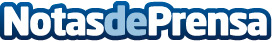 Abengoa desarrollará una nueva tecnología termosolar de almacenamiento con el Laboratorio Nacional de Energías Renovables de EE.UU. (NREL) y la Colorado School of Mines El programa de investigación permitirá una reducción en los costes, así como un aumento en la eficiencia de la tecnología termosolar.Datos de contacto:AbengoaNota de prensa publicada en: https://www.notasdeprensa.es/abengoa-desarrollara-una-nueva-tecnologia_1 Categorias: Innovación Tecnológica Sector Energético http://www.notasdeprensa.es